FORMULARZ OFERTYZamawiający:Stowarzyszenie Lokalna Grupa Działania „Zaścianek Mazowsza”ul. Polna 15, 07-405 TroszynOferent:Odpowiadając na zaproszenie do złożenia oferty Nr 3/2016 na:Dostawę mebli biurowych.Oferujemy wykonanie przedmiotu zamówienia, zgodnie z warunkami wymienionymi w zaproszeniu do złożenia oferty Nr 3/2016 za:Deklarujemy ponadto:Oświadczam, że:zapoznałem/am się z opisem zamówienia i nie wnoszę do niego zastrzeżeń;znajduję/my się w sytuacji ekonomicznej i finansowej zapewniającej wykonanie zamówienia;posiadam/y uprawnienia do wykonania określonej działalności lub czynności;posiadam/y niezbędną wiedzę i doświadczenie w zakresie objętym niniejszą ofertą oraz dysponuje/my potencjałem technicznym i osobami zdolnymi do wykonania zamówienia;w razie wybrania naszej oferty zobowiązujemy się do podpisania umowy w miejscu                   i terminie określonym przez Zamawiającego.Osobą uprawnioną do kontaktu z Zamawiającym w przypadku wybory oferty jest:Imię i Nazwisko:………………………………………………………………………...Stanowisko:……………………………………………………………………………...Numer telefonu:…………………………………………………………………………e-mail:…………………………………………………………………………………...Załącznikami do niniejszego formularza stanowiącymi integralną część oferty są wymagane przez Zamawiającego następujące dokumenty:……………………………………………………………………………………………..……………………………………………………………………………………………..Zamówienie realizować będziemy z udziałem podwykonawców w części:……………………………………………………………………………………………………………………………………………………………………………………………………………………………………………………………………………………………………………	……………………………………   (Pieczęć)	  	                 (Data i podpis Oferenta)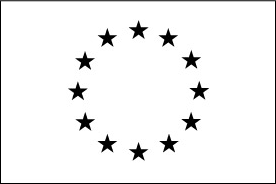 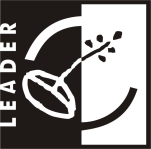 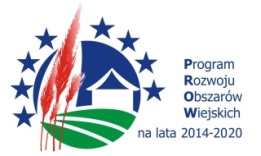 NazwaSiedzibaNr telefonu/e-mailNr NIPCena bruttow tym VATsłownie cena bruttoStołyKrzesłaBiurkoKontener z szufladamiKontener na drukarkęStolik na laptop i projektorRazemTermin wykonania zamówienia: